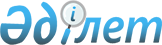 "2008 жылға арналған облыстық бюджет туралы" Жамбыл облыстық мәслихатының 2007 жылғы 12 желтоқсандағы N 3-9 шешіміне өзгерістер мен толықтырулар енгізу туралы
					
			Күшін жойған
			
			
		
					Жамбыл облысы мәслихатының 2008 жылғы 24 шілдедегі N 7-4 шешімі. Жамбыл облыстық Әділет департаментінде 2008 жылы 01 тамызда 1711 нөмірімен тіркелді. Күші жойылды - Жамбыл облыстық мәслихатының 2009 жылғы 29 қазандағы № 16-19 Шешімімен      Еркерту. Күші жойылды - Жамбыл облыстық мәслихатының 2009.10.29 № 16-19 Шешімімен.

      Қазақстан Республикасының 2004 жылғы 24 сәуірдегі Бюджет кодексіне сәйкес облыстық мәслихат ШЕШІМ ЕТТІ: 

      1. "2008 жылға арналған облыстық бюджет туралы" Жамбыл облыстық мәслихатының 2007 жылғы 12 желтоқсандағы N 3-9 (Нормативтік құқықтық актілерді мемлекеттік тіркеу тізілімінде N 1671 болып тіркелген, 2008 жылғы 10 қантардағы N 3-4 (16595-16596 ) "Ақ жол" газетінде жарияланған, "2008 жылға арналған облыстық бюджет туралы" Жамбыл облыстық мәслихатының 2007 жылғы 12 желтоқсандағы N 3-9 шешіміне өзгерістер мен толықтыру енгізу туралы" Жамбыл облыстық мәслихатының 2008 жылғы 8 ақпандағы N 4-2 шешімімен (Нормативтік құқықтық актілерді мемлекеттік тіркеу тізілімінде N 1674 болып тіркелген, 2008 жылғы 23 акпандағы N 30-32 (16622-16624) "Ақ жол" газетінде жарияланған, "2008 жылға арналған облыстық бюджет туралы" Жамбыл облыстық  мәслихатының 2007 жылғы 12 желтоқсандағы N 3-9 шешіміне өзгерістер енгізу туралы" Жамбыл облыстық мәслихатының 2008 жылғы 1 сәурдегі N 5-4 шешімімен (Нормативтік құқықтық актілерді мемлекеттік тіркеу тізілімінде N 1679 болып тіркелген, 2008 жылғы 15 сәурдегі N 59 (16651) "Ақ жол" газетінде жарияланған) өзгерістер мен толықтырулар енгізілген) шешіміне келесі өзгерістер мен толықтырулар енгізілсін: 

1 тармақта: 

      1) тармақшада: 

      "67682280" деген сандар "68765078" деген сандармен ауыстырылсын; 

      "6693469" деген сандар "6766969" деген сандармен ауыстырылсын; 

      "60959565" деген сандар "61968863" деген сандармен ауыстырылсын; 

      2) тармақшадағы "67440780" деген сандар "68023578" деген сандармен ауыстырылсын; 

      3) тармақшадағы "241500" деген сандар "741500" деген сандармен ауыстырылсын; 

      4) тармақшада: 

      "1253300" деген сандар "1753300" деген сандармен ауыстырылсын; 

      "1353000" деген сандар "1853000" деген сандармен ауыстырылсын; 

6 тармақта: 

      "2189486" деген сандар "2332140" деген сандармен ауыстырылсын; 

      "1316412" деген сандар "1459066" деген сандармен ауыстырылсын; 

8 тармақтағы "154101" деген сандар "188036" деген сандармен ауыстырылсын; 

9 тармақтағы "562931" деген сандар "592931" деген сандармен ауыстырылсын; 

10 тармақта: 

      "Жамбыл ауданына 50000 мың теңге" деген сөздер алынып тасталсын; 

      "Шу ауданына" деген сөздерден кейін "50000" деген сандар "100000" деген сандармен ауыстырылсын; 

11 тармақтағы "3865569" деген сандар "3991278" деген сандармен ауыстырылсын; 

12 тармақтағы "2848692" деген сандар "2611568" деген сандармен ауыстырылсын; 

15 тармақтағы "1690000" деген сандар "1817000" деген сандармен ауыстырылсын; 

      мынандай мазмұндағы 17-1 және 17-2 тармақтармен толықтырылсын: 

      "17-1. 2008 жылға арналған облыстық бюджетте республикалық бюджеттің есебінен, жалақының ең төменгі мөлшерінің ұлғаюына байланысты жергілікті бюджеттердің шығындарына өтемақы беруге: Жамбыл ауданының бюджетіне 50000 мың теңге және Мерке ауданының бюджетіне  30000 мың тенге ағымдағы нысаналы трансферттер қарастырылсын"; 

      "17-2. 2008 жылға арналған облыстық бюджетте республикалық бюджеттің есебінен, шағын қалаларды үздіксіз жылумен жабдықтауды қамтамасыз етуге: Сарысу ауданының  бюджетіне 290000 мың теңге және Талас ауданының бюджетіне 210000 мың теңге ағымдағы нысаналы трансферттер қарастырылсын"; 

4 қосымшадағы "Жуалы ауданы" жолындағы "110488" деген сандар "253142" деген сандармен ауыстырылсын; 

      "БАРЛЫҒЫ" жолында: 

      "2189486" деген сандар "2332140" деген сандармен ауыстырылсын; 

      "1316412" деген сандар "1459066" деген сандармен ауыстырылсын; 

9 қосымшадағы "Тараз қаласы" жолында: 

      "1357000" деген сандар "1484000" деген сандармен ауыстырылсын; 

      "447000" деген сандар "574000" деген сандармен ауыстырылсын; 

      "БАРЛЫҒЫ" жолында: 

      "1690000" деген сандар "1817000" деген сандармен ауыстырылсын; 

      "447000" деген сандар "574000" деген сандармен ауыстырылсын; 

      Көрсетілген шешімдегі 1, 5 және 6 қосымшалар осы шешімнің 1, 2 және 3 қосымшаларына сәйкес жаңа редакцияда мазмұндалсын. 

      2. Осы шешім әділет органдарында мемлекеттік тіркеуден өткен күннен бастап күшіне енеді және 2008 жылдың 1 қаңтарынан бастап қолданысқа енгізіледі.       Облыстық мәслихат            Облыстық мәслихаттың 

      сессиясының төрағасы            хатшысы 

      Т. ӘБІЛДАЕВ                  Ә. ӘСІЛБЕКОВ 

Жамбыл облыстық мәслихатының 

2008 жылғы 24 шілдедегі N 7-4 шешіміне 

1 қосымша Жамбыл облыстық мәслихатының 

2007 жылғы 12 желтоқсандағы N 3-9 шешіміне 

1 қосымша 2008 жылға арналған облыстық бюджет 

Жамбыл облыстық мәслихатының 

2008 жылғы 24 шілдедегі N 7-4 шешіміне 

2 қосымша Жамбыл облыстық мәслихатының 

2007 жылғы 12 желтоқсандағы N 3-9 шешіміне 

5 қосымша Республикалық бюджеттен алынып, облыстық бюджеттің шығындарында есептелінетін нысаналы трансферттер тізбесі 

Жамбыл облыстық мәслихатының 

2008 жылғы 24 шілдедегі N 7-4 шешіміне 

3 қосымша Жамбыл облыстық мәслихатының 

2007 жылғы 12 желтоқсандағы N 3-9 шешіміне 

6 қосымша Аудандар мен Тараз қаласының бюджеттеріне облыстық бюджет қаржысы есебінен берілетін нысаналы трансферттер кестенің жалғасы 
					© 2012. Қазақстан Республикасы Әділет министрлігінің «Қазақстан Республикасының Заңнама және құқықтық ақпарат институты» ШЖҚ РМК
				Санаты                               Санаты                               Санаты                               Санаты                               Сомасы, 

мың теңге Сыныбы Сыныбы Сыныбы Сомасы, 

мың теңге Ішкі сыныбы Ішкі сыныбы Сомасы, 

мың теңге Атауы Сомасы, 

мың теңге 1 2 5 І. КІРІСТЕР 68765078 1 САЛЫҚТЫҚ ТҮСІМДЕР 6766969 01 Табыс салығы 2728395 2 Жеке табыс салығы 2728395 03 Әлеуметтік салық 3614622 1 Әлеуметтік салық 3614622 05 Тауарларға, жұмыстарға және қызметтер көрсетуге салынатын iшкi салықтар 423952 3 Табиғи және басқа ресурстарды пайдаланғаны үшiн түсетiн түсiмдер 423952 2 САЛЫҚТЫҚ ЕМЕС ТҮСІМДЕР 11504 01 Мемлекет меншiгінен түсетiн түсімдер 10000 5 Мемлекет меншігіндегі мүлікті жалға беруден түсетін кірістер 10000 04 Мемлекеттік бюджеттен қаржыландырылатын, сондай-ақ Қазақстан Республикасы Ұлттық Банкінің бюджетінен (шығыстар сметасынан) ұсталатын және қаржыландырылатын мемлекеттік мекемелер салатын айыппұлдар, өсімпұлдар, санкциялар, өндіріп алулар 252 1 Мұнай секторы кәсіпорындарынан түсетін түсімдерді қоспағанда, мемлекеттік бюджеттен қаржыландырылатын, сондай-ақ Қазақстан Республикасы Ұлттық Банкінің бюджетінен (шығыстар сметасынан) ұсталатын және қаржыландырылатын мемлекеттік мекемелер салатын айыппұлдар, өсімпұлдар, санкциялар, өндіріп алулар 252 06 Басқа да салықтық емес түсімдер 1252 1 Басқа да салықтық емес түсімдер 1252 3 НЕГІЗГІ КАПИТАЛДЫ САТУДАН ТҮСЕТІН ТҮСІМДЕР 17742 01 Мемлекеттік мекемелерге бекітілген мемлекеттік мүлікті сату 17742 1 Мемлекеттік мекемелерге бекітілген мемлекеттік мүлікті сату 17742 4 ТРАНСФЕРТТЕРДІҢ ТҮСІМДЕРІ 61968863 01 Төмен тұрған мемлекеттiк басқару органдарынан алынатын трансферттер 51997 2 Аудандық (қалалық) бюджеттерден трансферттер 51997 02 Мемлекеттiк басқарудың жоғары тұрған органдарынан түсетiн трансферттер 61916866 1 Республикалық бюджеттен түсетiн трансферттер 61916866 Функционалдық топ Функционалдық топ Функционалдық топ Функционалдық топ Функционалдық топ Бюджеттік бағдарламалардың әкiмшiсi Бюджеттік бағдарламалардың әкiмшiсi Бюджеттік бағдарламалардың әкiмшiсi Бюджеттік бағдарламалардың әкiмшiсi Бағдарлама Бағдарлама Бағдарлама Атауы 1 2 3 II. Шығындар 68023578 01 Жалпы сипаттағы мемлекеттiк қызметтер 1916276 110 Облыс мәслихатының аппараты 24185 001 Облыс мәслихатының қызметін қамтамасыз ету 23885 002 Ақпараттық жүйелер құру 300 120 Облыс әкімінің аппараты 1021729 001 Облыс әкімінің қызметін қамтамасыз ету 864729 002 Ақпараттық жүйелер құру 157000 257 Облыстың қаржы басқармасы 801294 001 Қаржы басқармасының қызметін қамтамасыз ету 98908 003 Біржолғы талондарды беруді ұйымдастыру және біржолға талондарды өткізуден түсетін сомаларды толық жиналуын қамтамасыз ету 40753 009 Коммуналдық меншікті жекешелендіруді ұйымдастыру 1500 010 Коммуналдық меншікке түскен мүлікті есепке алу, сақтау, бағалау және сату 500 113 Жергілікті бюджеттерден алынатын трансферттер 659633 258 Облыстың экономика және бюджеттік жоспарлау басқармасы 55036 001 Экономика және бюджеттік жоспарлау басқармасының қызметін қамтамасыз ету 54736 002 Ақпараттық жүйелер құру 300 120 Облыс әкімінің аппараты 14032 008 Мемлекеттік қызметшілерді компьютерлік сауаттылыққа оқытуға аудандар (облыстық маңызы бар қалалар) бюджеттеріне берілетін нысаналы даму трансферттер 14032 02 Қорғаныс 108325 250 Облыстың жұмылдыру дайындығы,  азаматтық қорғаныс және авариялар мен дүлей апаттардың алдын алуды және жоюды ұйымдастыру басқармасы 34127 003 Жалпыға бірдей әскери міндетті атқару шеңберіндегі іс-шаралар 14305 007 Аумақтық қорғанысты дайындау және облыстың ауқымдағы аумақтық қорғаныс 19822 250 Облыстың жұмылдыру дайындығы, азаматтық қорғаныс және авариялар мен дүлей апаттардың алдын алуды және жоюды ұйымдастыру басқармасы 74198 001 Жұмылдыру дайындығы, азаматтық қорғаныс, авариялар мен дүлей апаттардың алдын алуды және жоюды ұйымдастыру басқармасының қызметін қамтамасыз ету 21208 005 Облыстық ауқымдағы жұмылдыру дайындығы және жұмылдыру 11282 006 Облыстық ауқымдағы төтенше жағдайлардың алдын алу және оларды жою 33083 108 Жергілікті бюджеттік инвестициялық жобалардың (бағдарламалардың) техникалық-экономикалық негіздемелерін әзірлеу және оларға сараптама жасау 8625 03 Қоғамдық тәртіп, қауіпсіздік, құқық, сот, қылмыстық-атқару қызметі 2310298 252 Облыстық бюджеттен қаржыландырылатын атқарушы ішкі істер органы 2225298 001 Облыстық бюджеттен қаржыландырылатын атқарушы ішкі істер органының қызметін қамтамасыз ету 2189737 002 Облыс аумағында қоғамдық тәртiптi қорғау және қоғамдық қауiпсiздiктi қамтамасыз ету 34961 003 Қоғамдық тәртіпті қорғауға қатысатын азаматтарды көтермелеу 600 271 Облыстың құрылыс басқармасы 85000 Ішкі істер органдарының объектілерін дамыту 85000 04 Бiлiм беру 9095377 260 Облыстың дене шынықтыру және спорт басқармасы 928214 006 Балаларға спорт бойынша қосымша білім беру 728514 007 Мамандандырылған бiлiм беру ұйымдарында спорттағы дарынды балаларға жалпы бiлiм беру 199700 261 Облыстың білім беру басқармасы 2014632 003 Арнайы білім беретін оқу бағдарламалары бойынша жалпы білім беру 714323 006 Мамандандырылған білім беру ұйымдарында дарынды балаларға жалпы білім беру 405081 018 Жаңадан іске қосылатын білім беру объектілерін ұстауға аудандар (облыстық маңызы бар қалалар) бюджеттеріне берілетін ағымдағы нысаналы трансферттер 86240 026 Аудандар (облыстық маңызы бар қалалар) бюджеттеріне білім беру саласында мемлекеттік жүйенің жаңа технологияларын енгізуге берілетін ағымдағы нысаналы трансферттер 553494 048 Аудандардың (облыстық маңызы бар қалалардың) бюджеттеріне бастауыш, негізгі орта және жалпы орта білім беретін мемлекеттік мекемелердегі физика, химия, биология кабинеттерін оқу жабдығымен жарақтандыруға берілетін ағымдағы нысаналы трансферттер 94795 058 Аудандардың (облыстық маңызы бар қалалардың) бюджеттеріне бастауыш, негізгі орта және жалпы орта білім беретін мемлекеттік мекемелерде лингафондық және мультимедиалық кабинеттер құруға берілетін ағымдағы нысаналы трансферттер 160699 253 Облыстың денсаулық сақтау басқармасы 157401 024 Техникалық және кәсіптік білім беру ұйымдарында мамандар даярлау 133536 025 Орта білімнен кейінгі білім беру ұйымдарында мамандар даярлау 23865 261 Облыстың білім беру басқармасы 1326190 024 Техникалық және кәсіби білім беру ұйымдарында мамандар даярлау 1247613 025 Орта білімнен кейінгі білім беру ұйымдарында мамандар даярлау 78577 252 Облыстық бюджеттен қаржыландырылатын атқарушы ішкі істер органы 41907 007 Кадрлардың біліктілігін арттыру және оларды қайта даярлау 41907 253 Облыстың денсаулық сақтау басқармасы 39815 003 Кадрларының біліктілігін арттыру және оларды қайта даярлау 39815 261 Облыстың білім беру басқармасы 185940 010 Кадрлардың біліктілігін арттыру және оларды қайта даярлау 185940 261 Облыстың білім беру басқармасы 470895 001 Білім беру басқармасының қызметін қамтамасыз ету 40870 002 Ақпараттық жүйелер құру 3781 004 Білім берудің мемлекеттік облыстық мекемелерінде білім беру жүйесін ақпараттандыру 9600 005 Білім берудің мемлекеттік облыстық мекемелер үшін оқулықтар мен оқу-әдiстемелiк кешендерді сатып алу және жеткізу 37400 007 Облыстық ауқымда мектеп олимпиадаларын, мектептен тыс іс-шараларды және конкурстар өткізу 142587 011 Балалар мен жеткіншектердің психикалық денсаулығын зерттеу және халыққа психологиялық-медициналық-педагогикалық консультациялық көмек көрсету 75957 014 Аудандық (облыстың маңызы бар қалалар) бюджеттерге электрондық үкімет шеңберінде адами капиталды дамытуға берілетін нысаналы даму трансферттері 59109 116 Электрондық үкімет шеңберінде адами капиталды дамыту 101591 271 Облыстың құрылыс басқармасы 3930383 004 Білім беру объектілерін салуға және реконструкциялауға аудандар (облыстың маңызы бар қалалар) бюджеттеріне берілетін нысаналы даму трансферттер 3897818 005 Білім беру объектілерін дамыту 32565 05 Денсаулық сақтау 21557846 253 Облыстың денсаулық сақтау басқармасы 5824083 004 Бастапқы медициналық-санитарлық көмек және денсаулық сақтау ұйымдары мамандарының жолдамасы  бойынша стационарлық медициналық көмек көрсету 5824083 253 Облыстың денсаулық сақтау басқармасы 104820 005 Жергiлiктi денсаулық сақтау ұйымдары үшiн қан, оның құрамдас біліктерi мен препараттарын өндiру 42064 007 Салауатты өмір салтын насихаттау 61995 017 Шолғыншы эпидемиологиялық қадағалау жүргізу үшін тест-жүйелерін сатып алу 761 269 Облыстың мемлекеттік санитарлық-эпидемиологиялық қадағалау Басқармасы 614973 001 Мемлекеттік санитарлық-эпидемиологиялық қадағалау басқармасының қызметін қамтамасыз ету 419509 002 Халықтық санитарлық-эпидемиологиялық салауаттылығы 185466 003 Індетке қарсы күрес 9998 269 Облыстық мемлекеттік санитарлық-эпидемиологиялық қадағалау басқармасы 360451 007 Халыққа иммундық алдын алуды жүргізу үшін дәрілік заттарды, вакциналарды  және басқа иммунды биологиялық препараттарды орталықтандырылған сатып алу 360451 253 Облыстың денсаулық сақтау басқармасы 3150276 009 Әлеуметтік-елеулі және айналадағылар үшін қауіп төндіретін аурулармен ауыратын адамдарға медициналық көмек көрсету 2712924 019 Туберкулез ауруларын туберкулез ауруларына қарсы препараттарымен қамтамасыз ету 83441 020 Диабет ауруларын диабетке қарсы препараттарымен қамтамасыз ету 199511 021 Онкологиялық ауруларды химия препараттарымен қамтамасыз ету 115436 022 Бүйрек жетімсіз ауруларды дәрі-дәрмек құралдарымен, диализаторлармен, шығыс материалдарымен және бүйрегі алмастырылған ауруларды дәрі-дәрмек құралдарымен қамтамасыз ету 38964 253 Облыстың денсаулық сақтау басқармасы 4670172 010 Халыққа бастапқы медициналық-санитарлық көмек көрсету 4240276 014 Халықтық жекелген санаттарын амбулаториялық деңгейде дәрілік заттармен және мамандырылған балалар және емдік тамақ өнімдерімен қамтамасыз ету 429896 253 Облыстың денсаулық сақтау басқармасы 408925 011 Жедел және шұғыл көмек көрсету 383706 012 Төтенше жағдайларда халыққа медициналық көмек көрсету 25219 253 Облыстың денсаулық сақтау басқармасы 116038 001 Денсаулық сақтау басқармасының қызметін қамтамасыз ету 69068 008 Қазақстан Республикасында ЖҚТБ індетінің алдын алу және қарсы күрес жөніндегі іс-шараларды іске асыру 16466 016 Азаматтарды елді мекеннің шегінен тыс емделуге тегін және жеңілдетілген жол жүрумен қамтамасыз ету 5855 018 Ақпараттық талдау орталықтарының қызметін қамтамасыз ету 24649 271 Облыстың құрылыс басқармасы 6308108 007 Денсаулық сақтау объектілерін дамыту 6308108 06 Әлеуметтiк көмек және әлеуметтiк қамсыздандыру 1686051 256 Облыстың жұмыспен қамтылу мен әлеуметтік бағдарламаларды үйлестіру басқармасы 568294 002 Жалпы үлгідегі мүгедектер мен қарттарды әлеуметтік қамтамсыз ету 568294 261 Облыстың білім беру басқармасы 447833 015 Жетiм балаларды, ата-анасының қамқорлығынсыз қалған балаларды әлеуметтік қамсыздандыру 447833 271 Облыстың құрылыс басқармасы 188036 008 Әлуметтік қамсыздандыру объектілерін дамыту 188036 256 Облыстың жұмыспен қамтылу мен әлеуметтік бағдарламаларды үйлестіру басқармасы 411143 003 Мүгедектерге әлеуметтік қолдау көрсету 121143 020 Аудандар (облыстық маңызы бар қалалар) бюджеттеріне ең төменгі күнкөріс мөлшерінің өскеніне байланысты мемлекеттік атаулы әлеуметтік көмегін және 18 жасқа дейінгі балаларға айсайынғы мемлекеттік жәрдемақыға берілетін ағымдағы нысаналы трансферттер 290000 256 Облыстың жұмыспен қамтылу мен әлеуметтік бағдарламаларды үйлестіру басқармасы 70745 001 Жұмыспен қамту мен әлеуметтік бағдарламаларды үйлестіру басқармасының қызметін қамтамасыз ету 69780 004 Ақпараттық жүйелер құру 965 07 Тұрғын үй-коммуналдық шаруашылық 4389220 271 Облыстың құрылыс басқармасы 1967000 010 Мемлекеттік коммуналдық тұрғын үй қорының тұрғын үйін салуға аудандар (облыстың маңызы бар қалалар) бюджеттеріне нысаналы даму трансферттер 724000 012 Аудандық (облыстың маңызы бар қалалардың) бюджеттерге инженерлік  коммуникациялық инфрақұрылымды дамытуға және жайластыруға берілетін даму трансферттері 1243000 271 Облыстың құрылыс басқармасы 1656052 011 Сумен жабдықтау жүйесін дамытуға аудандар (облыстың маңызы бар қалалар) бюджеттеріне берілетін нысаналы даму трансферттер 1387091 013 Коммуналдық шаруашылықты дамытуға аудандар (облыстың маңызы бар қалалар) бюджеттеріне нысаналы даму трансферттер 15986 030 Коммуналдық шаруашылық объектілерін дамыту 252975 279 Облыстың Энергетика және коммуналдық шаруашылық басқармасы 766168 001 Энергетика және коммуналдық шаруашылық басқармасының қызметін қамтамасыз ету 28296 004 Елді мекендерді газдандыру 200000 005 Аудандық (облыстық маңызы бар қалалардың) бюджеттерге шағым қалаларды үздіксіз жылумен жабдықтауды қамтамасыз етуге берілетін нысаналы ағымдағы трансферттер 500000 108 Жергілікті бюджеттік инвестициялық жобалардың (бағдарламалардың) техникалық-экономикалық негіздемелерін әзірлеу және оларға сараптама жасау 37872 08 Мәдениет, спорт, туризм және ақпараттық кеңістiк 1606999 262 Облыстың мәдениет басқармасы 478176 001 Мәдениет басқармасының қызметін қамтамасыз ету 15266 003 Мәдени-демалыс жұмысын қолдау 66146 004 Мемлекет қайраткерлерін мәңгі есте сақтау 109500 005 Жергілікті маңызы бар тарихи-мәдени мұралардың сақталуын және оған қол жетімді болуын қамтамасыз ету 94618 007 Жергілікті маңызы бар театр және музыка өнерін қолдау 187646 013 Жергілікті бюджеттен трансферттер 5000 260 Облыстың дене шынықтыру және спорт басқармасы 534951 001 Дене шынықтыру және спорт басқармасының қызметін қамтамасыз ету 26950 003 Облыстың деңгейінде спорт жарыстарын өткізу 25000 004 Әртүрлi спорт түрлерi бойынша облыстың құрама командаларының мүшелерiн дайындау және олардың республикалық және халықаралық спорт жарыстарына қатысуы 483001 271 Облыстық құрылыс басқармасы 80000 017 Дене шынықтыру және спорт объектілерін дамыту 80000 259 Облыстың мұрағат және құжаттама басқармасы 126855 001 Мұрағат және құжаттама басқармасының қызметін қамтамасыз ету 9697 002 Мұрағат қорының сақталуын қамтамасыз ету 105158 004 Ақпараттық жүйелер құру 12000 262 Облыстың мәдениет басқармасы 48656 008 Облыстық кітапханалардың жұмыс істеуін қамтамасыз ету 48656 263 Облыстың ішкі саясат басқармасы 159426 002 Бұқаралық ақпарат құралдары арқылы мемлекеттік ақпарат саясатын жүргізу 159426 264 Облыстың тілдерді дамыту басқармасы 27636 001 Тілдерді дамыту басқарманың қызметін қамтамасыз ету 14789 002 Мемлекеттiк тiлдi және Қазақстан халықтарының басқа да тiлдi дамыту 12847 265 Облыстың кәсіпкерлік және өнеркәсіп басқармасы 5200 005 Туристік қызметті реттеу 5200 263 Облыстың ішкі саясат басқармасы 146099 001 Ішкі саясат басқармасының қызметін қамтамасыз ету 85934 003 Жастар саясаты саласында өңірлік бағдарламаларды іске асыру 59165 004 Ақпараттық жүйелер құру 1000 09 Отын-энергетика кешенi және жер қойнауын пайдалану 30000 279 Облыстың Энергетика және коммуналдық шаруашылық басқармасы 30000 007 Жылу-энергетика жүйесін дамыту 30000 10 Ауыл, су, орман, балық шаруашылығы, ерекше қорғалатын табиғи аумақтар, қоршаған ортаны және жануарлар дүниесін қорғау, жер қатынастары 1803940 255 Облыстың ауыл шаруашылығы басқармасы 1351099 001 Ауыл шаруашылығы басқармасының қызметін қамтамасыз ету 62878 002 Тұқым шаруашылығын дамытуды қолдау 45981 005 Республикалық меншікке жатпайтын ауыл шаруашылығы ұйымдарының банкроттық рәсімдерін жүргізу 1000 010 Мал шаруашылығын дамытуды қолдау 198860 011 Өсімдік шаруашылығы өнімінің шығымдылығын және сапасын арттыру, көктемгі егіс және егін жинау жұмыстарын жүргізу үшін қажетті жанар-жағар май және басқа да тауарөматериалдық құндылықтарының құнын арзандату 410842 013 Малшаруашылығы өнімдерінің өнімділігін және сапасын арттыру 91592 014 Ауыл шаруашылығы тауарларын өндірушілерге су жеткізу жөніндегі  қызметтердің құнын субсидиялау 31356 016 Жеміс-жидек дақылдарының және жүзімнің көп жылдық көшеттерін отырғызу және өсiруді қамтамасыз ету 508590 254 Облыстың табиғи ресурстар және табиғатты пайдалануды реттеу басқармасы 84597 002 Су қорғау аймақтары мен су объектілері белдеулерін белгілеу 57708 004 Ерекше авариялы су шаруашылығы құрылыстары мен гидромелиорациялық жүйелердi қалпына келтiру 26889 254 Облыстың табиғи ресурстар және табиғатты пайдалануды реттеу басқармасы 207307 005 Ормандарды сақтау, қорғау, молайту және орман өсiру 201307 006 Жануарлар дүниесін қорғау 6000 254 Облыстың табиғи ресурстар және табиғатты пайдалануды реттеу басқармасы 84378 001 Табиғи ресурстар және табиғатты пайдалануды реттеу басқармасының қызметін қамтамасыз ету 39966 008 Қоршаған ортаны қорғау жөнінде іс-шаралар өткізу 31812 108 Жергілікті бюджеттік инвестициялық жобалардың (бағдарламалардың) техникалық-экономикалық негіздемелерін әзірлеу және оларға сараптама жасау 12600 271 Облыстың құрылыс басқармасы 61580 022 Қоршаған ортаны қорғау объектілерін дамыту 61580 251 Облыстың жер қатынастары басқармасы 14979 001 Жер қатынастарын басқармасының қызметін қамтамасыз ету 14979 11 Өнеркәсіп, сәулет, қала құрылысы және құрылыс қызметі 84182 267 Облыстың мемлекеттік сәулет-құрылыс бақылауы басқармасы 17620 001 Мемлекеттік сәулет-құрылыс бақылауы басқармасының қызметін қамтамасыз ету 17620 271 Облыстың құрылыс басқармасы 22612 001 Құрылыс басқармасының қызметін қамтамасыз ету 22612 272 Облыстың сәулет және қала құрылысы басқармасы 43950 001 Сәулет және қала құрылысы басқармасының қызметін қамтамасыз ету 13950 002 Облыс аумағы қала құрылысын дамытудың кешенді схемаларын, облыстық маңызы бар қалалардың бас жоспарларын әзірлеу 30000 12 Көлiк және коммуникация 2130050 268 Облыстың жолаушылар көлігі және автомобиль жолдары басқармасы 1584500 003 Автомобиль жолдарының жұмыс істеуін қамтамасыз ету 1584500 268 Облыстың жолаушылар көлігі және автомобиль жолдары басқармасы 545550 001 Жолаушылар көлігі және автомобиль жолдары басқармасының қызметін қамтамасыз ету 22070 002 Көлік инфрақұрылымын дамыту 516153 005 Әлеуметтiк маңызы бар ауданаралық (қалааралық) қатынастар бойынша жолаушылар тасымалын ұйымдастыру 7327 13 Басқалар 849321 265 Облыстың кәсіпкерлік және өнеркәсіп басқармасы 40390 001 Кәсіпкерлік және өнеркәсіп басқармасының қызметін қамтамасыз ету 40319 257 Облыстың қаржы басқармасы 672931 012 Облыстық жергілікті атқарушы органының резервi 592931 019 Аудандық (облыстық маңызы бар қалалардың) бюджеттеріне жалақыны ең төменгі мөлшерінің ұлғаюына байланысты жергілікті бюджеттердің шағындарына өтемақыға берілетін 80000 265 Облыстың кәсіпкерлік және өнеркәсіп басқармасы 136000 007 Индустриялық-инновациялық даму стратегиясын іске асыру 136000 15 Трансферттер 20455693 257 Облыстың қаржы басқармасы 20455693 007 Субвенциялар 20352832 011 Нысаналы пайдаланылмаған (толық пайдаланылмаған) трансферттерді қайтару 102861 III. Операциялық сальдо 741500 IV. Таза бюджеттік кредит беру 1753300 Бюджеттік кредиттер 1853000 07 Тұрғын үй-коммуналдық шаруашылық 653000 271 Облыстық құрылыс басқармасы 653000 009 Тұрғын үй салуға және сатып алуға аудандар (облыстық маңызы бар қалалар) бюджеттеріне кредит беру 653000 13 Басқалар 1200000 265 Облыстың кәсіпкерлік және өнеркәсіп басқармасы 1200000 010 Мемлекеттік инвестициялық саясатын іске асыруға "Шағын кәсіпкерлікті дамыту қоры" АҚ-на кредит беру 1200000 Санаты                                             Санаты                                             Санаты                                             Санаты                                             Сомасы, 

мың теңге Сыныбы Сыныбы Сыныбы Сомасы, 

мың теңге Ішкі сыныбы Ішкі сыныбы Сомасы, 

мың теңге Атауы Сомасы, 

мың теңге 1 2 3 5 Бюджеттік кредиттерді өтеу 99700 01 Бюджеттік кредиттерді өтеу 99700 1 Мемлекеттік бюджеттен берілген бюджеттік кредиттерді өтеу 99700 Функционалдық топ Функционалдық топ Функционалдық топ Функционалдық топ Функционалдық топ Бюджеттік бағдарламалардың әкiмшiсi Бюджеттік бағдарламалардың әкiмшiсi Бюджеттік бағдарламалардың әкiмшiсi Бюджеттік бағдарламалардың әкiмшiсi Бағдарлама Бағдарлама Бағдарлама Атауы 1 2 3 V. қаржы активтерімен жасалатын операциялар бойынша сальдо 7000 Қаржы активтерін сатып алу 7000 13 Басқалар 7000 257 Облыстық қаржы басқармасы 7000 005 Заңды тұлғалардың жарғылық капиталын қалыптастыру немесе ұлғайту 7000 Санаты Санаты Санаты Санаты Сыныбы Сыныбы Сыныбы Ішкі сыныбы Ішкі сыныбы 1 1 1 2 3 Атауы 6 Мемлекеттің қаржы активтерін сатудан түсетін түсімдер 0 Функционалдық топ Функционалдық топ Функционалдық топ Функционалдық топ Бюджеттік бағдарламалардың әкiмшiсi Бюджеттік бағдарламалардың әкiмшiсi Бюджеттік бағдарламалардың әкiмшiсi Бағдарлама Бағдарлама Атауы 1 2 3 VI. Бюджет тапшылығы (профициті) -1018800 VII. Бюджет тапшылығын қаржыландыру (профицитті пайдалану) 1018800 Санат                                              Санат                                              Санат                                              Санат                                              Сомасы, 

мың теңге Сыныбы Сыныбы Сыныбы Сомасы, 

мың теңге Ішкі сыныбы Ішкі сыныбы Сомасы, 

мың теңге Атауы Сомасы, 

мың теңге 1 2 3 7 Қарыздар түсімі 653000 01 Мемлекеттік сыртқы қарыздар 653000 2 Қарыз алу келісім-шарттары 653000 8 Бюджет қаражатының қалдықтарының  қозғалысы 365800 Функционалдық топ Функционалдық топ Функционалдық топ Функционалдық топ Функционалдық топ Бюджеттік бағдарламалардың әкiмшiсi Бюджеттік бағдарламалардың әкiмшiсi Бюджеттік бағдарламалардың әкiмшiсi Бюджеттік бағдарламалардың әкiмшiсi Бағдарлама Бағдарлама Бағдарлама Атауы 1 2 3 16 Қарыздарды өтеу 0 Сомасы, мың теңге Жалпы орта білім беретін мемлекеттік мекемелерде лингафондық және мультимедиялық кабинеттер жасауға 11082 Жалпы орта білім беретін мемлекеттік мекемелердегі физика, химия, биология кабинеттерін оқу жабдығымен жарақтандыруға 7022 Жалпы орта білім берудің мемлекеттік жүйесіне интерактивті оқыту жүйесін енгізуге 33016 Үкімет шеңберінде адами капиталды дамытуға 101591 Техникалық және кәсіптік, орта білімнен кейінгі білім беру ұйымдарында жергілікті атқарушы органдардың мемлекеттік тапсырысының негізінде оқитындарға стипендия төлеуге 14902 Туберкулез ауруларына қарсы препараттарды сатып алуға 83441 Дәрілік заттарды, вакциналарды және басқа иммунды биологиялық препараттарды сатып алуға 251121 Диабетке қарсы препараттарды сатып алуға 135788 Онкологиялық аурумен сырқаттанғандарға химиялық препараттарын сатып алуға 100436 Жергілікті деңгейде медициналық денсаулық сақтау ұйымдарын материалдық-техникалық жарақтандыруға 1000851 Тұқым шаруашылығын дамытуды қолдауға 45981 Асыл тұқымды мал шаруашылығын дамытуға 198860 Малшаруашылығы өнімдерінің өнімділігін және сапасын арттыруды субсидиялауы 91592 Ауылшаруашылық тауарларын өндірушілерге су жеткізіп беру қызметтерінің құнын субсидиялауға 31356 Көктемгі егіс және егін жинау жұмыстарын жүргізу үшін қажетті жанар-жағар май және басқа да тауар материалдық құндылықтарының құнын арзандату және өсімдік шаруашылығы өнімінің шығымдылығын және сапасын арттыру 410842 Жемiс-жидек дақылдарының және жүзiмнің көп жылдық көшеттерiн отырғызу және өсiруді қамтамасыз ету 508590 Облыстық және аудандық маңызы бар автомобиль жолдардын күрделі жөнідеуге 854000 Еңбекақының ең аз мөлшерінің артуына байланысты жергілікті бюджеттердің шығындарын өтеуге 110807 БАРЛЫҒЫ 3991278 Атауы Барлық трансферттер Даму трансфер-ттері оның ішінде оның ішінде оның ішінде оның ішінде оның ішінде Атауы Барлық трансферттер Даму трансфер-ттері Білім беру объектілерін дамыту Сумен қамтамасыз ету жүйесін дамыту Коммуналдық шаруашылықтарды дамыту Мәдениет объектілерін дамыту Коммуналдық тұрғынүйлер құрылысы және оларды қайта жаңғырту Байзақ ауданы 120000 120000 120000 Жамбыл ауданы 40000 0 Жуалы ауданы 22000 5000 5000 Қордай ауданы 145229 145229 145229 Меркі ауданы 130832 110432 110432 Мойынқұм ауданы 320933 270000 180000 90000 Сарысу ауданы 50000 30000 30000 Талас ауданы 419000 294000 264000 30000 Т.Рысқұлов ауданы 204774 204774 188788 15986 Шу ауданы 238800 222500 222500 Тараз қаласы 920000 550000 550000 БАРЛЫҒЫ 2611568 1951935 1266932 514017 15986 5000 150000 Атауы Ағымдағы трансферттер оның ішінде оның ішінде оның ішінде оның ішінде оның ішінде оның ішінде оның ішінде Атауы Ағымдағы трансферттер Жолдарды күрделі жөндеу Бала бақшалар ғимаратын  сатып алу Арнайы құралдар сатып алу Білім беру объектілерін күрделі жөндеу Тұрғын үйлерді сатып алу Коммуналдық объектілерін күрделі жөндеу Тарифтердің өсуіне байланысты жылу қызметін төлеуге Байзақ ауданы 0 Жамбыл ауданы 40000 40000 Жуалы ауданы 17000 17000 Қордай ауданы 0 Меркі ауданы 20400 20400 Мойынқұм ауданы 50933 39000 11933 Сарысу ауданы 20000 20000 Талас ауданы 125000 25000 100000 Т. Рысқұлов ауданы 0 Шу ауданы 16300 16300 Тараз қаласы 370000 300000 70000 БАРЛЫҒЫ 659633 316300 40000 87000 84400 11933 100000 20000 